위젯 위치 변경대시보드를 구성하는 위젯의 크기와 위치를 변경하거나, 다른 탭으로 위젯을 옮겨놓을 수 있습니다.단계 1위치를 변경할 위젯을 선택합니다. 위젯 제목줄을 누르고 드래그하면 제목줄 위에 파란선이 나타납니다. 다음 예시에서는 좌측 단어구름 위젯을 선택했습니다.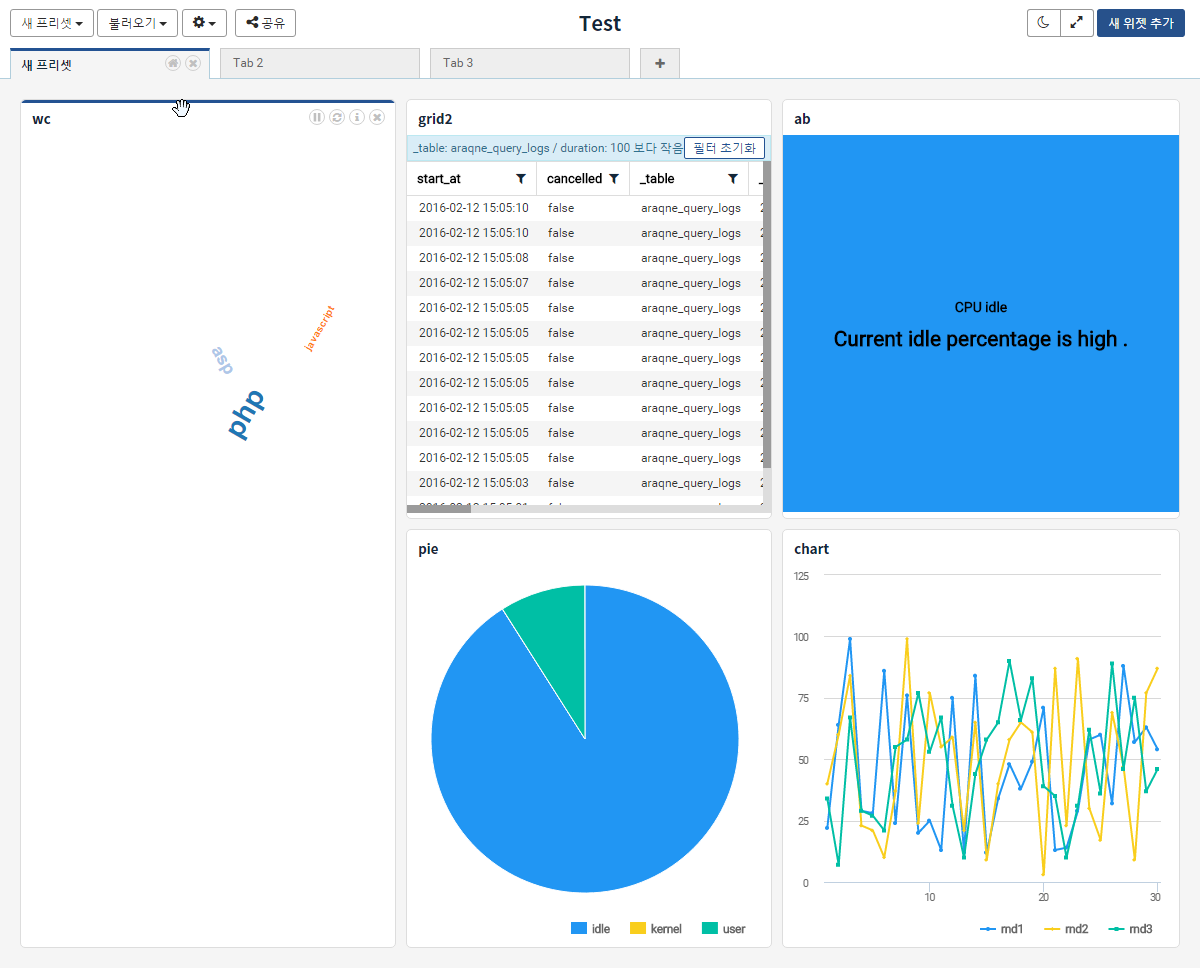 단계 2선택한 위젯을 이동하고자 하는 위젯 혹은 전체 화면의 방위를 표시하는 "화살표"에 매칭을 시킵니다.위젯 영역에 나타나는 방위 화살표를 선택하면 해당 위젯 영역 안에서 위젯을 이동합니다. 다음은 위젯 영역 안에서 방위 화살표를 선택한 예시입니다.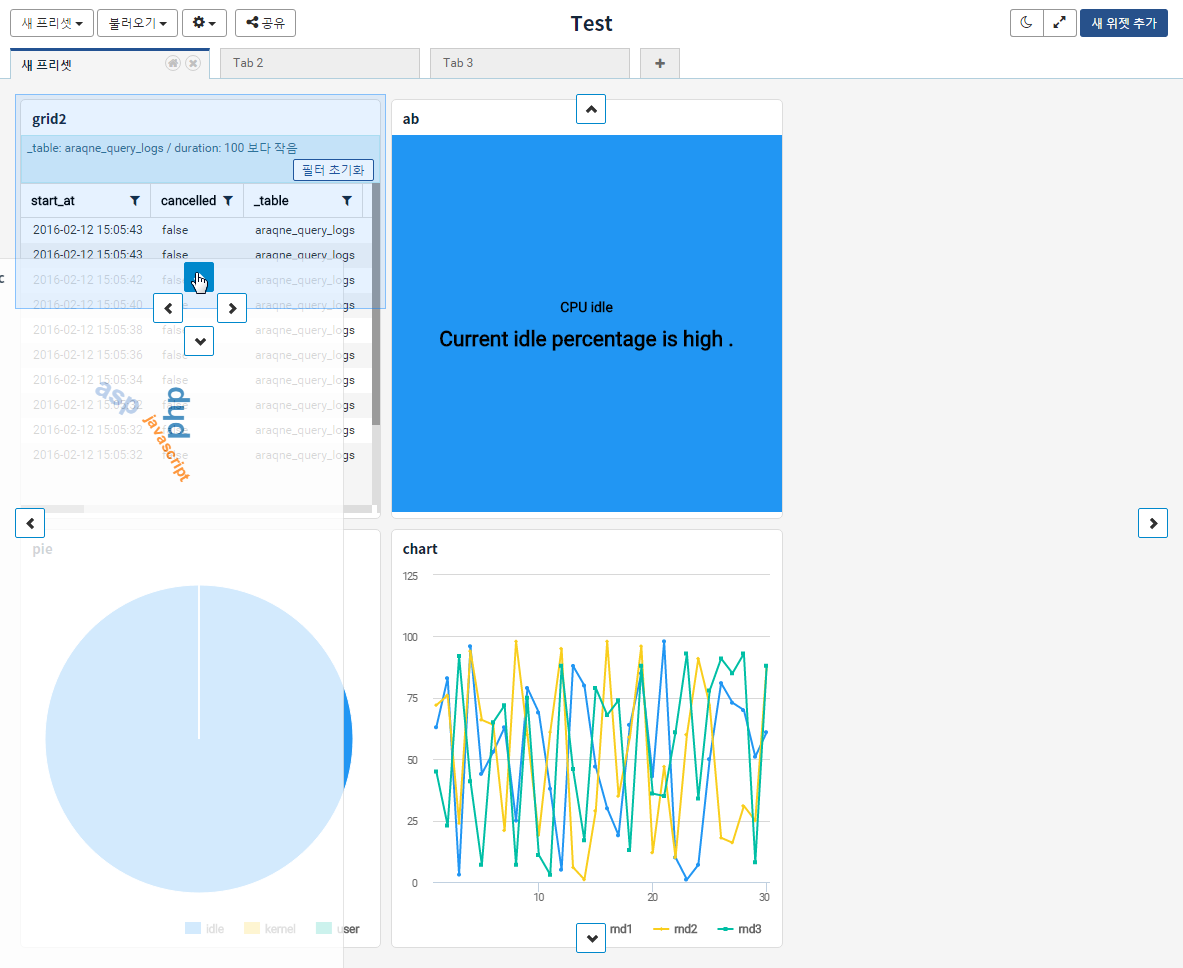 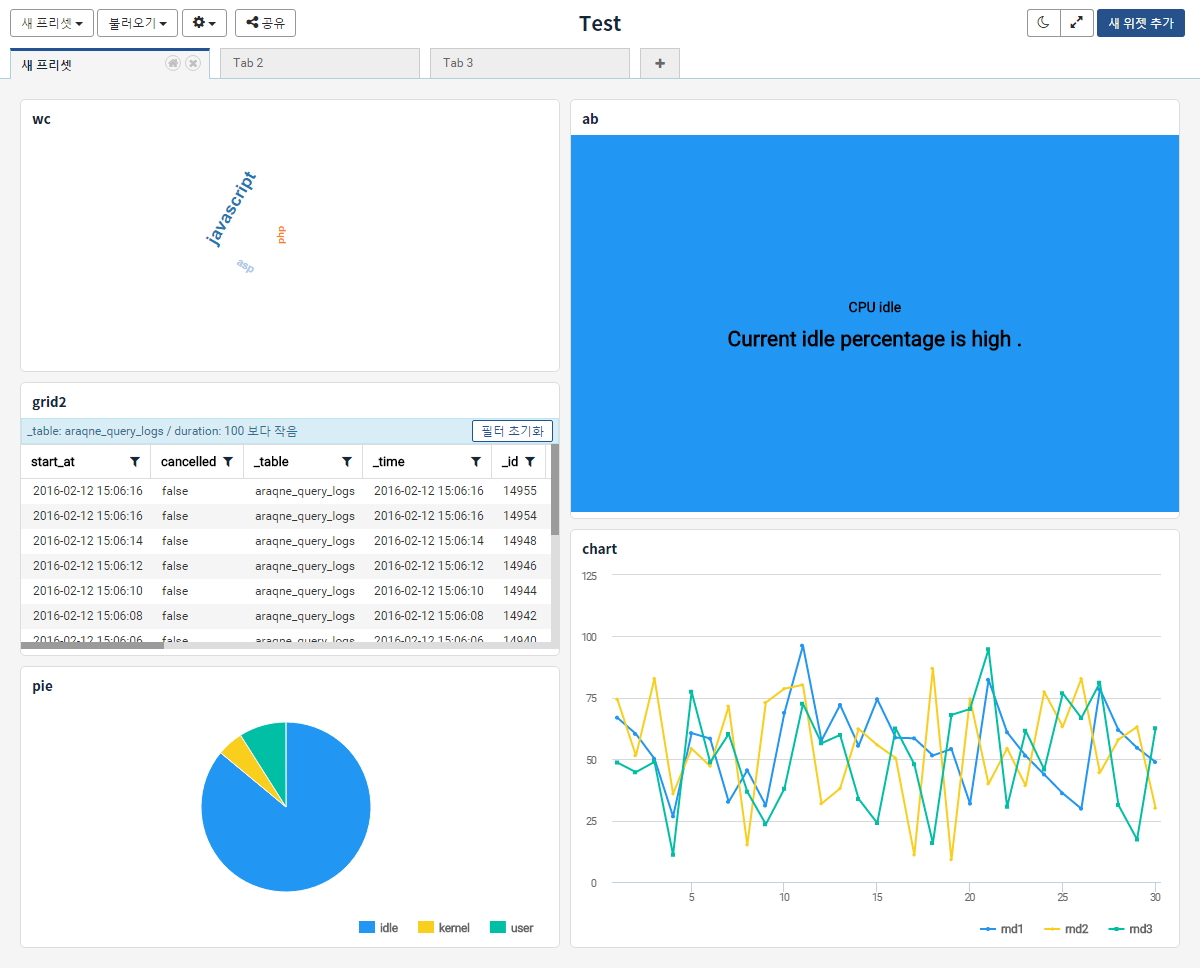 프리셋 탭 영역에서 방위 화살표를 선택하면 탭 영역을 기준으로 위젯을 이동합니다. 다음은 탭 영역 안에서 상단 화살표를 선택한 예시입니다.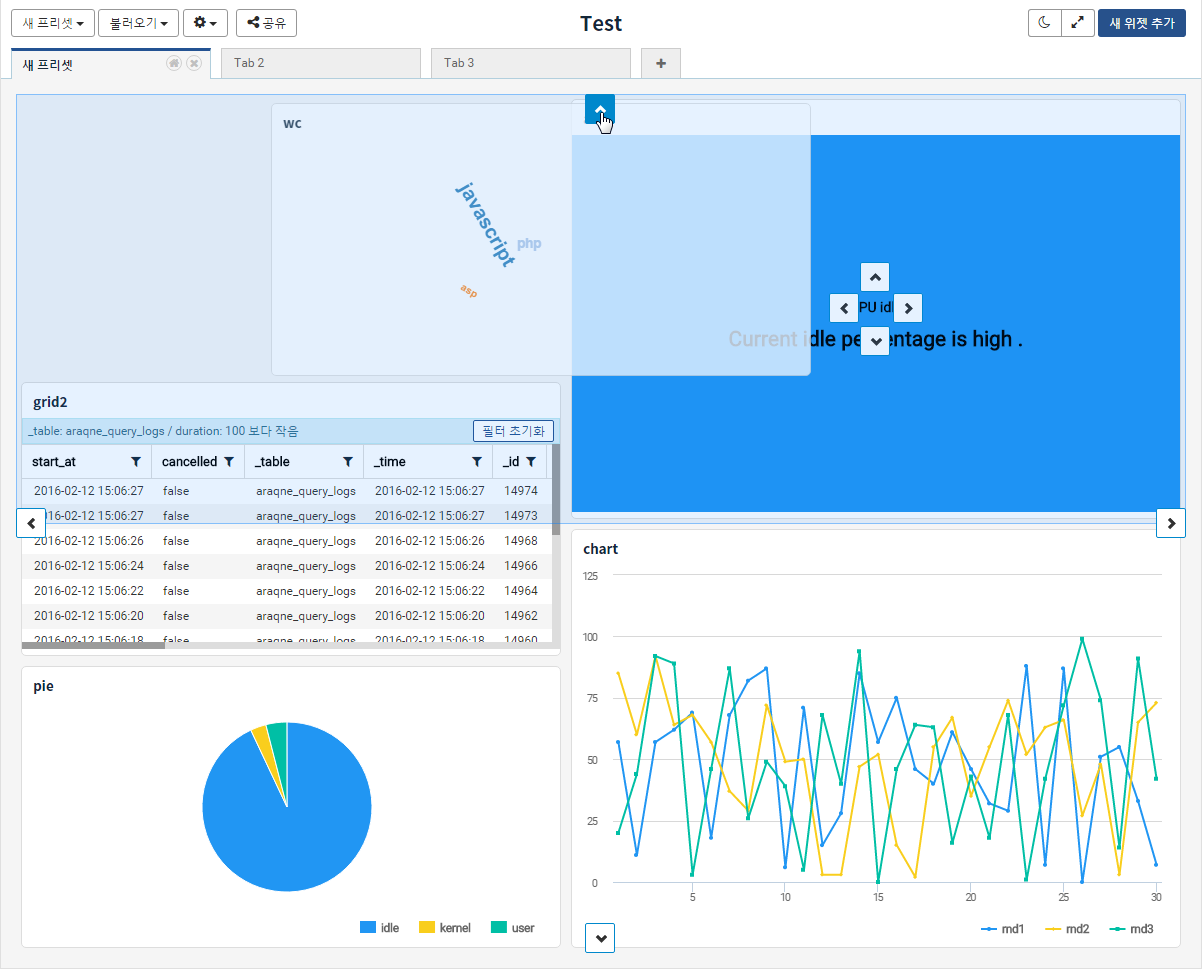 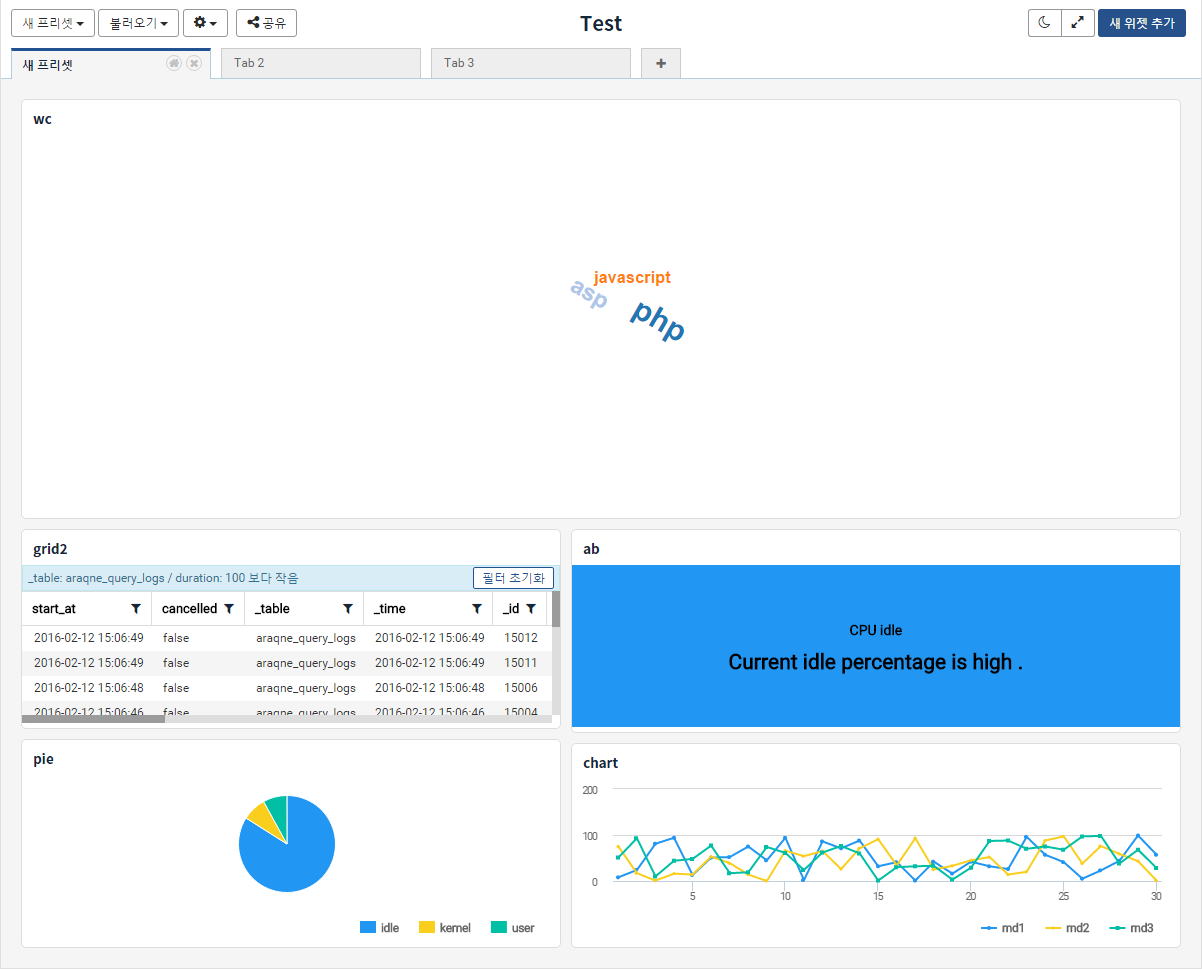 